Internal Home AssignmentBA Part-I Political Science (PS-01& PS-02)2014-15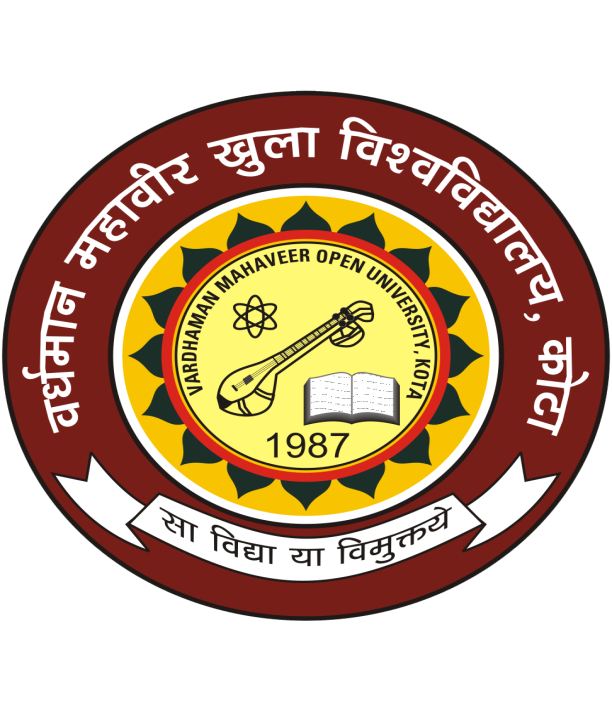 Vardhaman Mahaveer Open University, KotaRawatbhata Road, Kota 324021 (Rajasthan)Phone: - 0744-2470615, Fax: - 0744 - 2472525Visit us at: www.vmou.ac.inB.A. Part I Political Science/ बी.ए. प्रथम वर्ष राजनीति विज्ञानPS-01 & 02मूल्यांकन हेतु आन्तरिक गृह कार्य प्रिय छात्र, 	आपको बी.ए. प्रथम वर्ष में राजनीति विज्ञान विषय के प्रश्न पत्रों के आन्तरिक गृह कार्य भिजवाये जा रहे हैं, जिनका विवरण निम्न प्रकार है:-पाठ्यक्रम कोड़		प्रश्न पत्र का नामPS-01			Foundations of Political Science / राजनीति विज्ञान के आधार	PS-02			Indian Political Thinkers / भारतीय राजनीतिक विचारकआपके प्रश्नपत्र में आपको आन्तरिक गृह कार्य करने हैं । इन्हें पूरा करके आप अन्तिम तिथि से पूर्व अपने क्षेत्रीय केन्द्र / अध्ययन केन्द्र के निदेशक के पास स्वयं उपस्थित होकर अथवा पंजीकृत डाक से अवष्य भिजवा दें। प्रत्येक सत्रीय कार्य 30 अंक का है। इन प्राप्तांकों को आपकी सत्रांत परीक्षा के अंकों के साथ जोड़ा जायेगा। सत्रीय कार्य स्वयं की हस्तलिपि में करें। तथ्यात्मक त्रुटियों को छोड़ कर सत्रीय कार्यों का पुर्नमूल्यांकन नहीं होता है, और न ही इन्हें सुधारने हेतु दुबारा स्वीकार किया जाता है। अतः पहली बार में ही सर्वश्रेष्ठ उत्तर लिखें। प्रत्येक प्रश्नपत्र के सत्रीय कार्य अलग-अलग फाईल में नत्थी करें।विद्यार्थी प्रथम पृष्ठ पर निम्न सूचना अकिंत करें।स्कालर संख्या			................................................................................		छात्र का नाम			................................................................................ 	पिता का नाम			................................................................................ 	पत्र व्यवहार का पता		................................................................................				................................................................................................................................................................				................................................................................				................................................................................ पाठ्यक्रम का नाम 		................................................................................पाठ्यक्रम का कोड		................................................................................जमा करवाने का दिनांक	...............................................................................अध्ययन केन्द्र का नाम 	...............................................................................क्षेत्रीय केन्द्र का नाम 		...............................................................................Internal Home AssignmentBA Part-I Political Science (PS-01)                                                                           
                                                                                                                             Max Marks: 30Note: The Internal Assignment has been divided into three sections A, B and C. Write answer as per the given instruction.नोट : आंतरिक गृह कार्य में प्रश्न को तीन खण्डों में अ, ब और स के अंतर्गत वर्गीकृत किया गया है ISection-A / खण्ड-अ(Very Short Answer Type Questions)(अति लघु उत्तर वाले प्रश्न)Section - A contains 6 (six) Very Short Answer Type Questions (one word, one sentence and definitional type). Students have to attempt all questions. Each question will be of 1 (one) mark and maximum word limit will be 30 words. Maximum marks of Section - A will be 6 (six) marks.खण्ड - अ  में 6 (छः) अति लघु उत्तर वाले प्रश्न (एक शब्द, एक वाक्य और पारिभाषिक प्रकार के) होंगे I छात्रों को सभी सवालों का उत्तर करना है I प्रत्येक प्रश्न 1 (एक) अंक का होगा और अधिकतम शब्द सीमा 30 शब्द होगी I खण्ड - अ का अधिकतम अंक 6 (छः) अंक होगा IWho said, ``Political Science begins and ends with state.” ‘‘राजनीतिशास्त्र का प्रारंभ तथा अन्त राज्य के साथ होता है। ‘‘ किसने कहा है?How many types of Legislature exist?व्यवस्थापिका कितने प्रकार की हो सकती है ?How many main features of political development exist according to Almond and Powell?आमण्ड और पावेल ने राजनीतिक विकास की प्रमुख विशेषताऐं कितनी मानी है ?How many types of democracy have prevailed?लोकतंत्र के कितने प्रकार प्रचलन में रहे हैं ? Who is the author of ``A Theory of Justice”?``A Theory of Justice”नामक पुस्तक के लेखक का नाम लिखिये ? 	Who is considered the founder of Liberalism?उदारवाद का जनक किसे माना जाता है ?Section-B / खण्ड-ब(Short Answer Type Questions)(लघु उत्तर वाले प्रश्न)Section - B contains 5 (five) Short Answer Type Questions. Students have to answer any 4 (four) questions. Each question will be of 3 (three) marks and maximum word limit will be 100 words. Maximum marks of Section - B will be 12 (twelve) marks. खण्ड - ब में 5 (पांच) लघु उत्तर प्रकार के प्रश्न होंगे । छात्र को किसी भी 4 (चार) सवालों का उत्तर देना होगा । प्रत्येक प्रश्न 03 (तीन) अंक का होगा और अधिकतम शब्द सीमा 100 शब्द होगी I खण्ड - ब का अधिकतम अंक 12 (बारह) होगा I1.	राजनीति विज्ञान का अर्थ बताइये।Explain the meaning of Political Science..2.	व्यवहारवाद के उदय के प्रमुख तीन चरणों का संक्षेप में वर्णन कीजिये।Describe in brief the three stages of origin of Behaviouralism.3.	राजनीतिक दल के लक्षणों को लिखिये।Mention the features of political parties.4.	बहुदलीय प्रणाली के कोई तीन दोष बताइये।Mention any three demerits of multi-party system.5. 	राजनीतिक आधुनिकीकरण की कोई तीन विशेषताऐं बताइये।Mention any three characteristics of political modernization. Section-C / खण्ड-स(Long Answer Questions)(दीर्घ उत्तर वाले प्रश्न)In Section - C students have to answer any 2 (two) questions. Each question will be of 6 (six) marks and maximum word limit will be 400 words. Maximum marks of Section - C will be 12 (twelve) marks. खण्ड - स में छात्र को किसी भी 2 (दो) सवालों का उत्तर देना होगा । प्रत्येक प्रश्न 06 (छः) अंक का होगा और अधिकतम शब्द सीमा 400 शब्द होगी I खण्ड - स का अधिकतम अंक 12 (बारह) होगा Iव्यवहारवाद क्या है ? व्यवहारवाद की विशेषताओं का विस्तार से वर्णन कीजिये।What is Behaviouralism? Describe in detail the chief characteristics of Behaviouralism. राजनीतिक दल की परिभाषा दीजिये। राजनीतिक दल के महत्व एवं भूमिका की विवेचना कीजिये।Define political party. Discuss the importance and role of political party.कार्यपालिका के प्रकारों का विवेचन करते हुये, इसके कार्यो का वर्णन कीजिये।Discuss the various forms of executive and describe its functions. जान राल्स के न्याय सिद्धान्त का विस्तार से विवेचन कीजिये।Discuss in detail John Rawls` Theory of Justice.Internal Home AssignmentBA Part-I Political Science (PS-02)                                                                                    
                                                                                                                            Max Marks: 30Note: The Internal Home Assignment has been divided into three sections A, B and C. Write answer as per the given instruction.नोट : आंतरिक गृह कार्य में प्रश्न को तीन खण्डों में अ, ब और स के अंतर्गत वर्गीकृत किया गया है ISection-A / खण्ड-अ(Very Short Answer Type Questions)(अति लघु उत्तर वाले प्रश्न)Section - A contains 6 (six) Very Short Answer Type Questions (one word, one sentence and definitional type). Students have to attempt all questions. Each question will be of 1 (one) mark and maximum word limit will be 30 words. Maximum marks of Section - A will be 6 (six) marks.खण्ड - अ  में 6 (छः) अति लघु उत्तर वाले प्रश्न (एक शब्द, एक वाक्य और पारिभाषिक प्रकार के) होंगे I छात्रों को सभी सवालों का उत्तर करना है I प्रत्येक प्रश्न 1 (एक) अंक का होगा और अधिकतम शब्द सीमा 30 शब्द होगी I खण्ड - अ का अधिकतम अंक 6 (छः) अंक होगा IWhat is the name of the book authored by Manu?मनु के द्वारा लिखे गए ग्रन्थ का क्या नाम है ?Who was kautilya?कौटिल्य कौन था ?What does Kautilya mean by Vijigesu Raja?विजिगेसु राजा से कौटिल्य का क्या तात्पर्य है ?What is saptaang principle?सप्तांग सिद्धान्त क्या है ?Who is regarded as Father of Modern India?आधुनिक भारत का जनक किसे माना जाता है ?What are the values underlying satyagraha?सत्याग्रह किन मूल्यों पर आधारित है?Section-B / खण्ड-ब(Short Answer Type Questions)(लघु उत्तर वाले प्रश्न)Section - B contains 5 (five) Short Answer Type Questions. Students have to answer any 4 (four) questions. Each question will be of 3 (three) marks and maximum word limit will be 100 words. Maximum marks of Section - B will be 12 (twelve) marks.खण्ड - ब में 5 (पांच) लघु उत्तर प्रकार के प्रश्न होंगे । छात्र को किसी भी 4 (चार) सवालों का उत्तर देना होगा । प्रत्येक प्रश्न 03 (तीन) अंक का होगा और अधिकतम शब्द सीमा 100 शब्द होगी I खण्ड - ब का अधिकतम अंक 12 (बारह) होगा I1.	Explain the meaning of Shadgunya niti.षाड्गुण्य नीति को स्पष्ट कीजिए। 2. 	What did Tilak mean by boycott?बहिष्कार से तिलक का क्या अभिप्राय था ?3. 	What is Gokhale`s idea of spiritualization of politics?राजनीति का आध्यात्मिकरण से गोखले का क्या अभिप्राय था ?Explain the meaning of Bread Labour principle advocated by Gandhi?गाँधी द्वारा प्रतिपादित श्रम की रोटी सिद्धान्त का अर्थ स्पष्ट कीजिए।What is the Panchsheel principle advocated by J.L. Nehru?जे. एल. नेहरू द्वारा प्रतिपादित पंचशील सिद्धान्त क्या है ?Section-C / खण्ड-स(Long Answer Questions)(दीर्घ उत्तर वाले प्रश्न)In Section - C students have to answer any 2 (two) questions. Each question will be of 6 (six) marks and maximum word limit will be 400 words. Maximum marks of Section - C will be 12 (twelve) marks. खण्ड - स में छात्र को किसी भी 2 (दो) सवालों का उत्तर देना होगा । प्रत्येक प्रश्न 06 (छः) अंक का होगा और अधिकतम शब्द सीमा 400 शब्द होगी I खण्ड - स का अधिकतम अंक 12 (बारह) होगा IDiscuss the mandal principle of Kautilya.कौटिल्य द्वारा प्रतिपादित मण्डल सिद्धान्त का विवेचन कीजिए।Examine Tilak`s views on swaraj.स्वराज पर तिलक के विचारों का परीक्षण कीजिए।Examine Gandhi`s views on ahinsa.अहिंसा पर गाँधी के विचारों का परीक्षण कीजिए।Discuss New Humanism of M.N. Roy.एम. एन. राय की नव मानववाद का विवेचन कीजिए। 